Publicado en Madrid el 04/12/2019 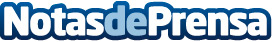 Vitrio analiza los mitos sobre la compra de vivienda usadaExisten algunas creencias como que las casas nuevas son de mejor calidad o que la vivienda usada es más económica. Sin embargo, estas afirmaciones no siempre son del todo ciertas. Es difícil amoldar una vivienda usada al gusto del comprador o que las viviendas de obra nueva tienen mejor calidad, otros de los mitosDatos de contacto:RedacciónRedacciónNota de prensa publicada en: https://www.notasdeprensa.es/vitrio-analiza-los-mitos-sobre-la-compra-de Categorias: Nacional Inmobiliaria Finanzas Sociedad Construcción y Materiales http://www.notasdeprensa.es